SOUTH DAKOTA SWIMMING, INC.  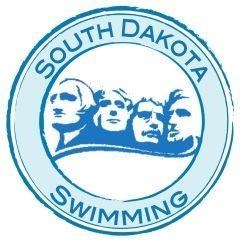 Summary of Changes to Policies and Procedures As Approved at the2017 HOD MeetingSpring 2017 Rule 3 Increase amount for Central ZonesRule 11 Increase amount for Work SessionsFall 2017Add Health Awareness Heading to Meet InvitationsRule 9.3.1 Increase time the pool is availableRule 9.9  Format of Short Course State MeetRule 9.15 Change to State Qualifying Time